											P.16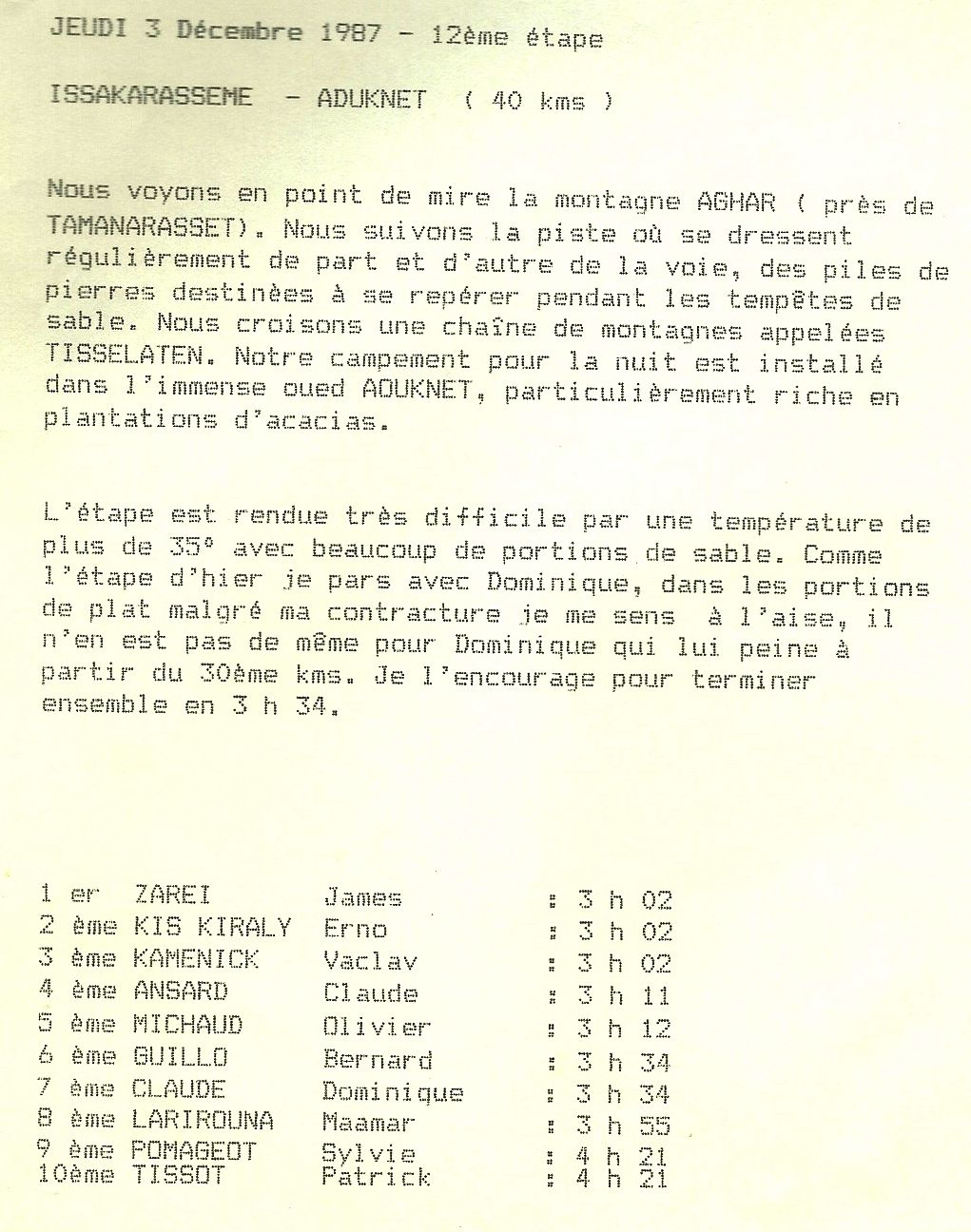 